PORTUGUÊS - ORDEM ALFABÉTICAESSA ATIVIDADE SERÁ FEITA ONLINE.Hoje, em nossa aula online, faremos um jogo para organizarmos as palavras que estão embaralhadas e devemos colocá-las em ordem alfabética.Após o jogo, você deverá copiar as palavras em ordem alfabética e em lista.O link do jogo está disponível abaixo.http://guida.querido.net/jogos/portug/ordalf-2.htm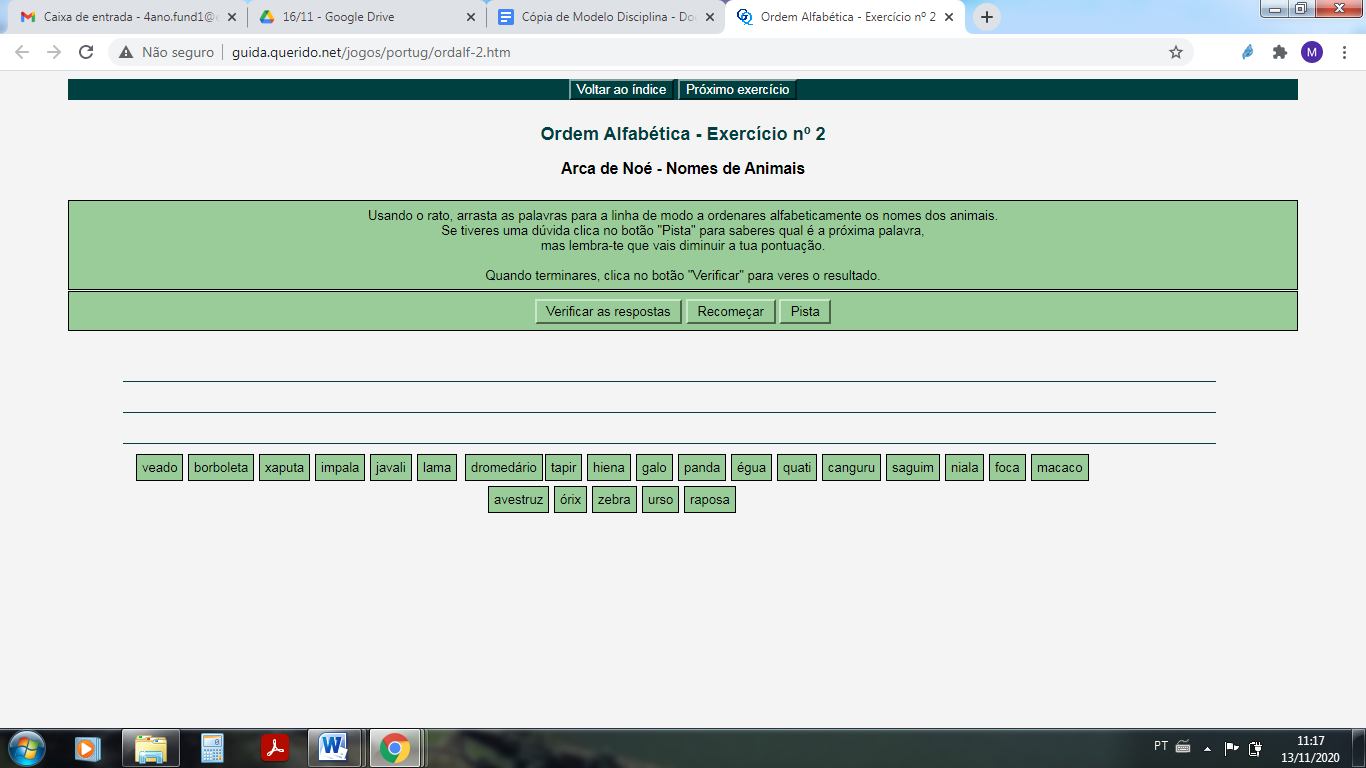 ___________________________________________________________________________________________________________________________________________________________________________________________________________________________________________________________________________________________________________________________________________________________________________________________________________________________________________________________________________________________________________________________________________________________________________________________________________________________________________________________________________________________________________________________________________________________________________________________________________________________________________________________________________________________________________________________________________________________________________________________________________________________________________________________________________________________________________________________________________________________________________________________________________________________________________________________________